Άσκηση 3.2 ARENA Σε μία τράπεζα στη διαδικασία δανείων εμπλέκονται 4 υπάλληλοι. Σε 1η φάση ένα; Υπάλληλος ο Alife εξετάζει την πιστοληπτική ικανότητα του αιτούμενου το δάνειο. Στη συνέχεια η υπαλληλος Betty προετοιμάζει το δανειστικό συμβόλαιο. Κατόπιν ο υπάλληλος Chuck ετοιμάζει το χρονοδιάγραμμα των τοκοχρεωλυτικών δόσεων και στο τέλος η  Doris εκταμιεύει το δάνειο. Οι πελάτες καταφθάνουν στην τράπεζα τυχαία. Οι ενδιάμεσοι χρόνοι αφίξεων ακολουθούν την εκθετική κατανομή με μέση τιμή 1 πελάτης ανά 75 λεπτά. Οιχρόνοι εξυπηρέτησης σε κάθε ένα στάδιο ακολουθούν την  την εκθετική κατανομή με μέση τιμή την μία ώρα. Να προσομοιώστε το τμήμα δανείων της τράπεζας για 160 ώρες και να προσδιορίσετε τους δείκτες λειτουργικότητας του.Η τράπεζα αναδιομορφώνει το τμήμα δανείων της αναθέτοντας σε κάθε ένα από τους 4 υπαλλήλους όλα τα στάδια μέχρι και την εκταμίευση του δανείου. Ο χρόνος εξυπηρέτησης ενός πελάτη ακολουθεί το άθροισμα των χρόνων πιστοποίησης, προετοιμασίας, δόσεων και εκταμίευσης του δανείου. Για το νέο σύστημα αξιολόγησης να προσομοιώστε το τμήμα δανείων της τράπεζας για 160 ώρες , να προσδιορίσετε τους δείκτες λειτουργικότητας του και να τους συγκρίνετε με τους αντίστοιχους δείκτες του παλιού τρόπου εξυπηρέτησης των πελατών.Δείκτες λειτουργικότητας για το παλιό σύστημα χορήγησης δανείωνΜέσος , max και min Χρόνος αναμονής, εξυπηρέτησης και συνολικός χρόνος στην πιστοληπτική εξέταση (Alfie)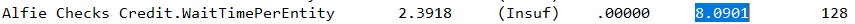 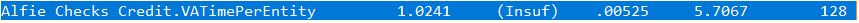 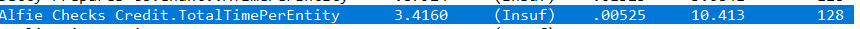 Μέσος , max και min Χρόνος αναμονής, εξυπηρέτησης και συνολικός χρόνος στην προετοιμασία δανείου (Betty)Μέσος , max και min Χρόνος αναμονής, εξυπηρέτησης και συνολικός χρόνος στον καθορισμό τοκοχρεωλυτικών δόσεων (Chuck)Μέσος , max και min Χρόνος αναμονής, εξυπηρέτησης και συνολικός χρόνος στην εκταμίευση του δανείου (Alfie)Να εκτιμηθεί ο Μέσος , max και min Χρόνος συνολικής εξυπηρέτησης ενός πελάτη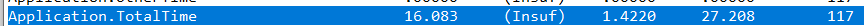 Να εκτιμηθεί ο Μέσος , max και min Χρόνος συνολικής αναμονής ενός πελάτη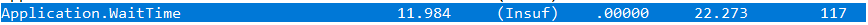 Μέσος αριθμός πελατών στο σύστημα χορήγησης δανείων.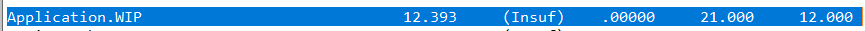 Βαθμός απασχολησιμότητας των 4 υπαλλήλων.Alfie.NumberBusy                        .82330     (Insuf)    .00000     1.0000     1.0000Betty.Utilization                           .70339     (Insuf)    .00000     1.0000     .00000Chuck.Utilization                           .80438     (Insuf)    .00000     1.0000     1.0000Doris.Utilization                           .80801     (Insuf)    .00000     1.0000       1.0000Μέσος αριθμός, max και min αριθμού πελατών στην ουρά 4 υπαλλήλων.Alfie Checks Credit.Queue.NumberInQueue     1.9135     (Insuf)    .00000     8.0000     Betty Prepares Covenant.Queue.NumberInQueu  1.0065     (Insuf)    .00000     6.0000     Chuck Prices Loan.Queue.NumberInQueue       2.4654     (Insuf)    .00000     11.000     Doris Disburses Funds.Queue.NumberInQueue   3.8685     (Insuf)    .00000     13.000     Αριθμός πελατών που εξυπηρετήθηκαν ανά υπάλληλο.Alfie Checks Credit Number Out              128.00Betty Prepares Covenant Number Out          128.00Chuck Prices Loan Number Out                122.00Doris Disburses Funds Number Out            117.00Πόσοι πελάτες πήραν δάνειο;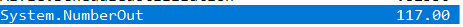 Δείκτες λειτουργικότητας για το νέο σύστημα χορήγησης δανείωνΜέσος , max και min Χρόνος αναμονής, εξυπηρέτησης και συνολικός χρόνος στην των πελατώνΝα εκτιμηθεί ο Μέσος , max και min Χρόνος συνολικής εξυπηρέτησης ενός πελάτηΝα εκτιμηθεί ο Μέσος , max και min Χρόνος συνολικής αναμονής ενός πελάτηΜέσος αριθμός πελατών στο σύστημα χορήγησης δανείων.Βαθμός απασχολησιμότητας των 4 υπαλλήλων.Μέσος αριθμός, max και min αριθμού πελατών στην ενιαία ουρά.Πόσοι πελάτες πήραν δάνειο;Ποιο σύστημα συστήνετε ως καλύτερο στη διοίκηση της τράπεζας;Να δημιουργήσετε animation για τον αριθμό των πελτών στην ενιαία ουρά (νέο σύστημα)